                             			GYMNÁZIUM JIŘÍHO ORTENA 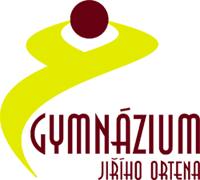  Jaselská 932, Kutná Hora, 284 80
	V1APřihláška k volitelnému předmětu pro šk. rok 2022-2023V1APřihláška k volitelnému předmětu pro šk. rok 2022-2023Jméno a příjmeníPřesný název volitelného předmětu1.